Администрация города МагнитогорскаМуниципальное образовательное учреждение  «Специальная (коррекционная) общеобразовательная школа-интернат № 4» города Магнитогорска455026, Челябинская обл., г. Магнитогорск, ул. Суворова, 110Тел.: (3519) 20-25-85, e-mail: internatHYPERLINK "mailto:internat4shunin@mail.ru"4HYPERLINK "mailto:internat4shunin@mail.ru"shuninHYPERLINK "mailto:internat4shunin@mail.ru"@HYPERLINK "mailto:internat4shunin@mail.ru"mailHYPERLINK "mailto:internat4shunin@mail.ru".HYPERLINK "mailto:internat4shunin@mail.ru"ru; http://74203s037.edusite.ruПамятки – помощницы для выполнения домашнего задания по русскому языку к теме «Имя существительное» 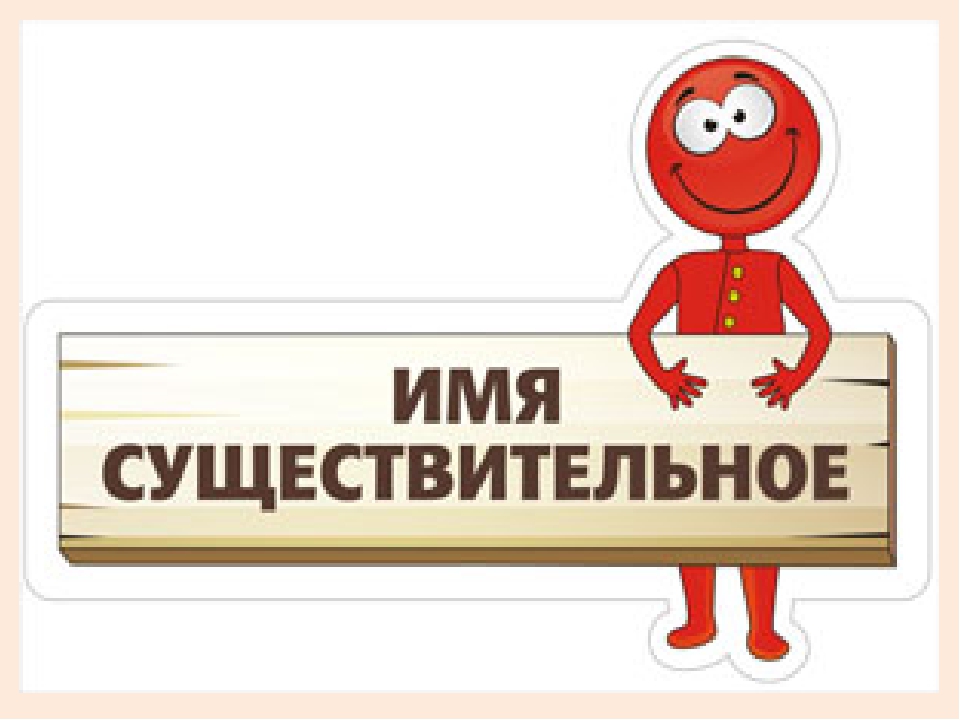 (Раздаточный материал к самоподготовке для учащихся начальной школы 1-4 классов)Автор – составитель: Чубаева Наталья Николаевна,воспитатель группы продлённого дня, первой квалификационной категорииМОУ «С(К)ОШИ №4», город Магнитогорск,Челябинская областьг. Магнитогорск, 2016/2017 г.гЦель: активизация самостоятельной деятельности детей при выполнении домашнего задания по русскому языку по теме «Имя существительное».Задачи: -Закрепить основные понятия: имя существительное, изменение существительных по родам, числам и падежам- Способствовать прочному усвоению знаний учащихся об имени существительноеПамятка 1Что такое существительное?Существительное – часть речи, которая называет предметы и отвечает на вопросы: КТО? ЧТО?Для того чтобы определить существительное необходимо:Определить, что конкретно называет или означает словоПоставить к слову вопрос.Памятка 2«Род имён существительных»Существительные бывают:Мужского рода Среднего родаЖенского рода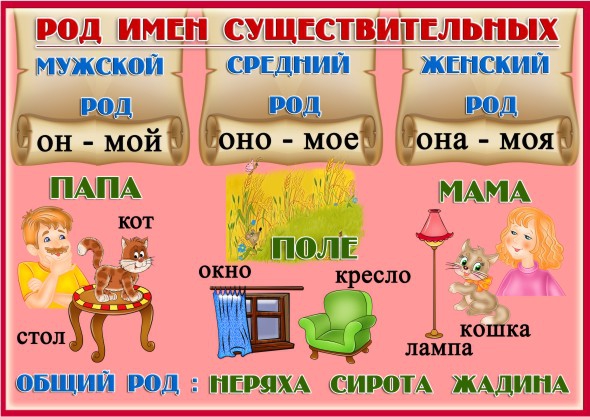 Памятка 3Склонение имён существительныхСуществительные бывают: 1, 2, 3 склонения1 скл. – ж.р. + м.р. (окончание: -а, -я)2 скл. – м.р. + ср. р. (окончание: - о, - е)3 скл. – ж.р. (окончание: нулевое)Памятка 4 Падеж имён существительныхИмена существительные изменяются по падежам. Падежи служат для связи слов в предложении.Всего 6 падежейИменительный (есть) – КТО? ЧТО?Родительный (нет) – КОГО? ЧЕГО?Дательный (даю) – КОМУ? ЧЕМУ?Винительный (виню) – КОГО? ЧТО?Творительный (доволен) – КЕМ? ЧЕМ? Предложный (говорю) – О КОМ? О ЧЁМ?Памятка 5Порядок разбора имени существительногоСтавлю вопрос (называю часть речи)Определяю начальную формуОпределяю род (подставляю слова – помощники, смотрю на окончание)Определяю числоНазываю падеж (ставлю вопрос)Называю склонение (смотрю на род и окончание)Источники: - Бондаренко А.А. Справочник по русскому языку: Пособие для учащихся начальных классов – М.: Просвещение, 2001г.- Узорова О.В., Нефёдова Е.А. Справочное пособие по русскому языку: 1-4 классы. – М.: АСТ: Астрель, 2015г